Obtener orientación sobre los requisitos relacionados al programa de alimentos y albergue de emergencia.Este programa fue implantado para completar el trabajo de organizaciones sociales locales, tanto privadas como gubernamentales que ofrecen servicios en los Estados Unidos para ayudar a las personas que necesitan asistencia de emergencia.Personas de escasos recursos y hogares de rehabilitación que necesitan asistencia de emergencia.  Personas de áreas que no son de extrema pobreza pero que quedaron afectadas por un desastre ya sea natural u ocasionado por la mano del hombre y necesitan asistencia de emergencia.Proveerle información y requisitos del programa al ciudadano que necesita asistencia de emergencia.La ayuda se puede brindar solamente una (1) vez al año, por las siguientes agencias:Ejército de Salvación (San Juan/Mayagüez)Concilio EvangélicoAyuda al ViajeroDepartamento de la FamiliaServicios Sociales CatólicosDirectorio Oficinas ADSEFLugar:		Programa de Alimentos y Albergue de EmergenciaTeléfono:		(787) 289-7600 ext. 2503, 2506, 2508 o 2510Horario: 		lunes a viernes de 8:00 a.m. – 4:30 p.m. No conlleva costo para el ciudadanoPersona que carece de ingresos, que el único ingreso proviene del Programa de Asistencia Nutricional (PAN) o del Programa de Ayuda Temporal para Familias Necesitadas (TANF).Pérdida o reducción de los ingresos por motivo de enfermedad, cesantía en el empleo, reducción en horas de trabajo, robo o pérdida del dinero, muerte del único proveedor, desastre natural u ocasionado por la mano del hombre.Gastos imprevistos ocasionados por enfermedad, hospitalización, funeral, cesantía en el empleo, compra o reparación de equipo indispensable para el hogar;  compra de ropa  y otros artículos necesarios para asistir a la escuela o la Universidad, reparación de equipo necesario para producir el ingreso por concepto de negocio propio; desastre natural u ocasionado por la mano del hombre. No aplica. Página Web ADSEF - https://servicios.adsef.pr.gov/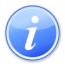 Descripción del Servicio 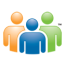 Audiencia y Propósito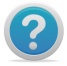 Consideraciones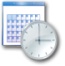 Lugar y Horario de Servicio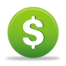 Costo del Servicio y Métodos de Pago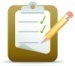 Requisitos para Obtener Servicio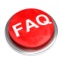 Preguntas Frecuentes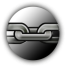 Enlaces Relacionados